刘伟姓名刘伟性别男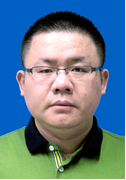 学历研究生学位博士院系城市建设与交通学院城市建设与交通学院专业技术职务及专家称谓教授邮箱lwdd@hfuu.edu.cnlwdd@hfuu.edu.cnlwdd@hfuu.edu.cnlwdd@hfuu.edu.cn主要研究领域及方向装配式钢结构、钢结构高等理论与应用装配式钢结构、钢结构高等理论与应用装配式钢结构、钢结构高等理论与应用装配式钢结构、钢结构高等理论与应用个人简历中共党员、博士、教授、硕士生导师。教育经历：2002年毕业于安徽建筑大学建筑工程专业，获学士学位；2005年毕业于北京工业大学结构工程专业，获硕士学位；2016年毕业于东南大学结构工程专业，获博士学位。2008年加入中国共产党。工作经历：2006年4月到合肥学院建筑工程系工作，2012年9月至今，任合肥学院建筑工程系土木工程教研室副主任、主任，讲师、副教授、教授，2019年10月任合肥学院城市建设与交通学院副院长。中共党员、博士、教授、硕士生导师。教育经历：2002年毕业于安徽建筑大学建筑工程专业，获学士学位；2005年毕业于北京工业大学结构工程专业，获硕士学位；2016年毕业于东南大学结构工程专业，获博士学位。2008年加入中国共产党。工作经历：2006年4月到合肥学院建筑工程系工作，2012年9月至今，任合肥学院建筑工程系土木工程教研室副主任、主任，讲师、副教授、教授，2019年10月任合肥学院城市建设与交通学院副院长。中共党员、博士、教授、硕士生导师。教育经历：2002年毕业于安徽建筑大学建筑工程专业，获学士学位；2005年毕业于北京工业大学结构工程专业，获硕士学位；2016年毕业于东南大学结构工程专业，获博士学位。2008年加入中国共产党。工作经历：2006年4月到合肥学院建筑工程系工作，2012年9月至今，任合肥学院建筑工程系土木工程教研室副主任、主任，讲师、副教授、教授，2019年10月任合肥学院城市建设与交通学院副院长。中共党员、博士、教授、硕士生导师。教育经历：2002年毕业于安徽建筑大学建筑工程专业，获学士学位；2005年毕业于北京工业大学结构工程专业，获硕士学位；2016年毕业于东南大学结构工程专业，获博士学位。2008年加入中国共产党。工作经历：2006年4月到合肥学院建筑工程系工作，2012年9月至今，任合肥学院建筑工程系土木工程教研室副主任、主任，讲师、副教授、教授，2019年10月任合肥学院城市建设与交通学院副院长。近五年主要科研项目主要成果（论文、著作、专利等）获奖情况获安徽省教学成果奖特等奖1项。获安徽省教学成果奖特等奖1项。获安徽省教学成果奖特等奖1项。获安徽省教学成果奖特等奖1项。